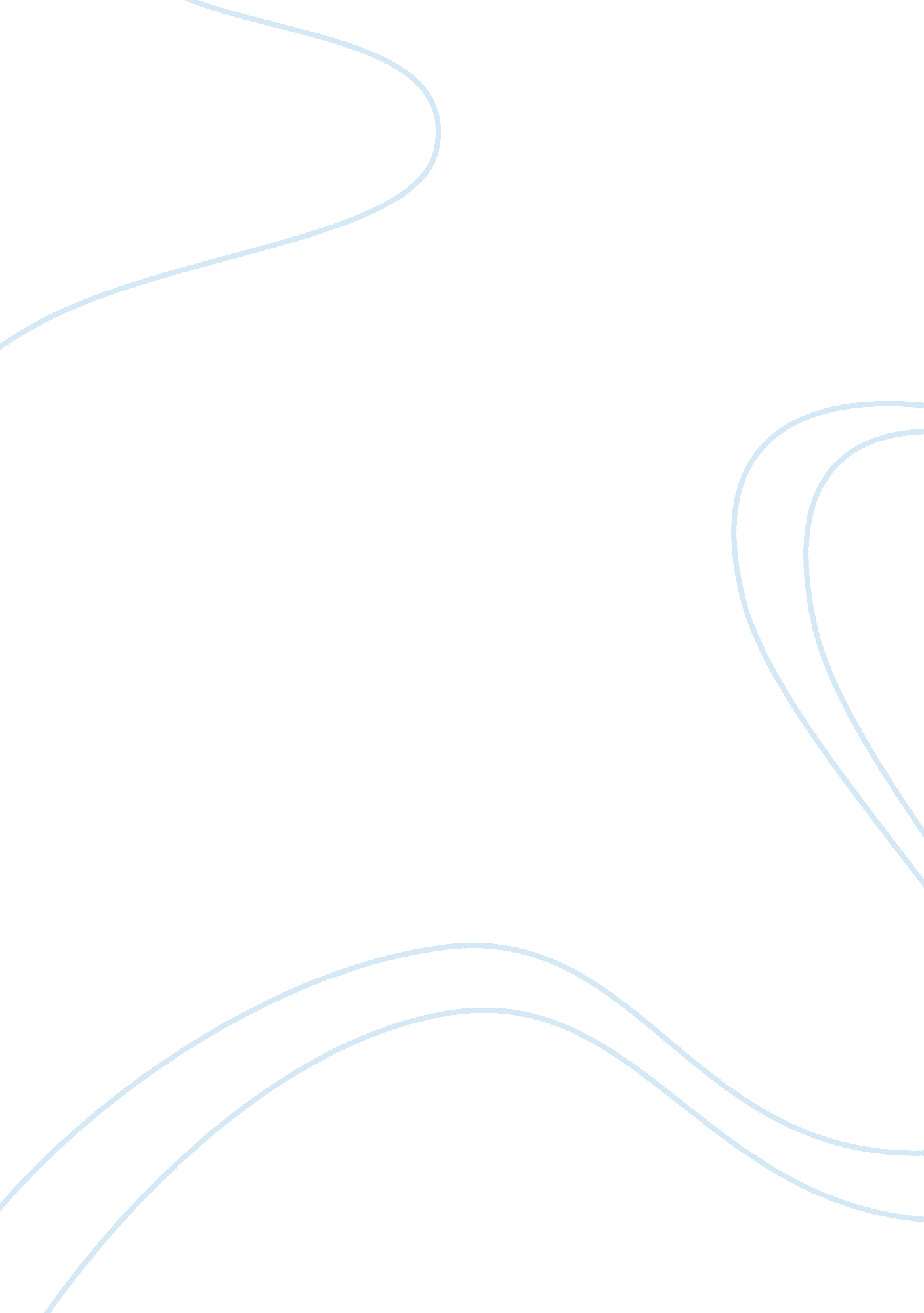 Dispersal policy in transferred scattered places sociology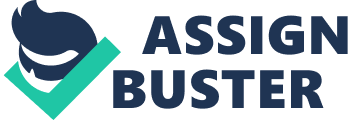 The essay will specify dispersion policy ; a brief background and description of the dispersion policy. Critically analyzing the policy in relation to asylum searchers, elaborate the function of NASS and statements on public assistance and refuge searchers in relation to Britain ‘ s altering Torahs of seeking refuge. Sketch how political orientations have used those policies and the impact they have caused. Critique the policy ; explicate the Implications and challenges for societal work pattern in relation to the policy. Dispersion policy is the manner immigrants are transferred and scattered to different topographic points, adjustment and the manner of unpluging them from their communities ( Davis 1993 ) . In Britain, jurisprudence and societal policy in relation to asylum and refugees has been a precedence for long. Britain gave attending to the refugees they had drafted in the1951 UN convention to supply protection to people who are at hazard of persecution in their ain states. Peoples from common wealth states were invited to make full in spreads in the ‘ labour market ‘ following the economic roar in 1960’sand therefore settled in the Greater London. Dispersal has a history in UK, though it is merely in recent old ages that it has come to be used routinely for refuge searchers. Before the 1990s, it was used to administer specific groups of refugees such as the Polish relocation in 1950s, the Ugandan Asians in 1972, the Chileans in 1974-1979, the Vietnamese as an effort to de-concentrate cultural minority households whose Numberss had been considered excessively high in relation to resources such as lodging and schools. ( Griffiths, Sigona and Zetter, 2005 ) . The concentration of refuge searchers in London and south E generated localised societal and economic costs that those countries were non willing to accept. As a consequence of local tensenesss, the practical jobs of lodging, and back uping big and unexpected Numberss of extra occupants, some LA started to scatter refuge searchers. From 1996 on wards, London boroughs such as Harrow sent refuge searcher to Teignmouth in Devon ( Robinson et al 2003 P: 122 ) . This divine dispersion and more local governments were encouraged to make so voluntarily. More so, the policy was besides inspired by dispersion of Bosnians in 1993, which was hailed as an illustration of effectual colony based up cluster countries and the rule of cultural community formation ( Griffiths et al 2005 ) . The chief purposes of the dispersion are to alleviate force per unit area on councils in cardinal countries of South East and London which have been over burdened with refuge searchers and administer the burden more equally around the count. Those necessitating adjustment would be dispersed to countries with lodging to save like Midlands. ( www. bbc. co. uk/news ) . Dispersal was besides seen as a agency of bettering the entree of minority cultural groups to bettering life opportunities and a manner of cut downing bias through the deconstruction of stereotypes that these groups with countries characterised by overcrowding, poorness. The dispersion would promote informal connexion between neighbors of different races who might so get down to see each other as persons instead than as stereotypes. The aims of the policy were to command refuge searchers to come in the UK, increasing velocity of the determination devising for refuge searchers, renovating the fiscal support method of public assistance benefits ( Griffiths et al 2005 ) . However, to protagonists of dispersion policy, the issue is one of costs and equity: “ if society has made the democratic determination to acknowledge migrators, so the whole of society should bear the costs ” ( Robinson 2003, P: 163 ) . When you look at dispersion, it is non about cutting costs, sharing the load or turn toing racism, but about comforting the frights of some electors who want to believe that in-migration, and who is allowed to remain in their metropoliss is under control. The authorities needs to encompass refuge seeking, displacement in the tone of public argument off from illegal in-migration and disincentive, utilizing the educational system to alter public perceptual experiences, and advancing community engagement, active battle and sponsorship ( www. migrationyorkshire. org. uk ) . Dispersal as a signifier of implemented population control is chiefly a agency of cut downing the societal visibleness of refuge searchers and their possible ‘ pollution ‘ of societal infinite. If the concentration of refuge searchers in the community is constructed as a job for ‘ race dealingss ‘ so their societal dispersion is both a valid and desirable result ( Griffiths et al 2005 ) . Following political alterations elsewhere there were huge addition in Numberss seeking to come in the UK, and other European states on the footing of the refuge claim “ By 1990 ‘ s the figure of refuge searchers had increased aggressively and public sentiment had turned against them, racialising the issue and labelling them as ‘ bogus ‘ and undeserving ” ( Robinson et al 2003 P: 122 ) . They are perceived to be economically motivated. Today in-migration is perceived by many in Britain as a job for our society ‘ which stems from a fright of unknown. Refugees and refuge searchers create an unwanted entity of the ‘ otherness ‘ in the borders of UK. “ From the minute they arrive they face an unpredictable and frequently sharply hostile local populace with ‘ racist political ‘ sentiment openly prosecuting in bullying and local imperativeness doing accusals of ‘ bogus claims ‘ and ‘ a drain on national resources ‘ “ ( Pierson, 2002, P: 203, Dobrowolsky and Lister 2005 ) . This ‘ othering ‘ resulted in prejudiced policies, which lead to the societal exclusion, and favoritism of the refuge searchers, and refugee communities to an extent that their basic human rights have been challenged and their very being has been criminalized ( Dominelli 2002 ) . I think inventing schemes to forestall refugees coming to the state are a menace to the civilization as it violates the basic human rights. The media could be partially to fault for this construct as they frequently wrongly connote that all refuge searchers for illustration, are felons. Media portraitures are frequently confusing and undependable as they represent a glooming feeling about refuge searchers. The media blow up the insecurities of the populace to sale more documents, as they are the lone seeable group in the local communities to fault for the sick wellness of the public assistance system in the state. They have been an easy mark for all as they are powerless, dislocated, soundless, and ‘ do non even holding the right to be here ‘ ( Robinson et al 2003 ) . Before 1996, refuge searchers were entitled to utilize the same societal services as the remainder of the population for illustration, if they had been homeless, they would travel to a stateless individual unit, for support. The conservative Government introduced the refuge and in-migration Act 1996, which meant that refuge searchers were cut off from mainstream public assistance benefits. This left refuge searchers with no entree to services. However, this was against the 1948 National Assistance Act which requires local governments to supply public assistance support to those impoverished refuge searchers. Some local governments started supplying support to asylum searchers and their dependents if they appeared to be impoverished. But, this was done on ad hoc footing and there were no clear guidelines of the local governments ‘ duties. In 1999, a new policy had been formulated for refuge searchers and refugees, which is called in-migration and refuge Act 1999. The in-migration and refuge Act 1999 gave the National Asylum support service ( NASS ) the duty to supply services and fitting demands of refuge searchers. This was due to the jobs encountered by the societal policy of UK sing refuge and refugees, the policymakers have decided to set up the NASS in April 2000. NASS was set up to relieve the force per unit area on the LA, and besides to run into the authorities position that entree to societal security benefits creates a pull factor on economic migration. The major function of NASS was to supply support and adjustment for those asylum searchers who are hapless while their claim is still being considered. Individual will be given adjustment in the UK, which is normally located and on a no pick footing. This meant that NASS has the exclusive right to make up one’s mind for the refuge searchers will be moved ( Griffiths et al 2005 ) . “ In 1999 the dispersion policy marked a cardinal alteration in British refuge attack by Introducing new processs for the response and adjustment of refuge searchers pending their claim for position finding in the UK ” ( www. fmreview. org ) . Failed refuge searchers are frequently impoverished when support is cut off 21 yearss after a concluding claim for refuge is refused ( Refugee Action 2006 ) . The Red Cross gauge some 26, 000 are populating off nutrient packages although the figure could be far higher ( Centre for Social Justice 2008, www. rcn. org. uk/ ) . There were many draw dorsums, in the dispersion, as there was miscommunication between NASS and bureaus concerned. There was no sufficient adjustment in the dispersion countries and the whole state of affairs was in shambles as reported by the “ day-to-day mirror ” for illustration, councils did non cognize how many people were sent to them and what linguistic communication they spoke so that they arrange interpreting services. In general, rules of the policy were non efficaciously adhered to. NASS should work closely with other bureaus to organize action to guarantee the presence of refuge searchers do non harm community dealingss. The dispersion is reported to hold improved late, but this is down to the NASS working closely with other bureaus like constabulary, landlords, and local councils. They had all been included in the decision making in the country that was to be used, monitored the impact of the reaching of the refuge searchers on schools and other services and monitored community tenseness ( guardian 2005 ) . The policy has some success ; this is evidenced by the larger figure of refugees and refuge searchers in Birmingham, Liverpool and Manchester countries, and Birmingham hosts a ample refugee population in Wet Midlands. There has been a corresponding growing of refugee community administrations ( RCO ) in these countries compared to before the dispersion policy of 1999 ( Griffiths et al 2005 ) . Reviews NASS has been criticised by Fekete as being oppressive and institutionalized racism in her study ‘ Crimes of NASS ‘ : What is so dismaying about the attack of NASS is that they do non see it their responsibility to protect refuge searchers from racial force, or guarantee racial harmoniousness, NASS is likely the lone organic structure in the state with no consistent policies against racial torment and no evident overall scheme to advance good race dealingss ( Fekete, 2002 ) . Since the twelvemonth 2000, the NASS took the duty of refuge searchers to scatter them, wheresoever there is adjustment without sing their civilization, linguistic communication or any single demands. Those who are vulnerable were left without support or information ( Manchester Evening News, 22/09/ 2000 ) Cohen, 2002: 119 ) . Cultural minority people suffer from lingual want in countries they are dispersed to. Initially, the thought was to direct refuge searchers to set up communities who shared a common linguistic communication and provided comfort and support. However, due to limited resources and scarceness of adjustment in some topographic points, most asylum searchers were sent to topographic points off from the communities. Interrupting up households and so dumping refuge searchers in sub-standard adjustment in some of our poorest communities was ever bound to backlash. It a policy that was neither human nor practical ( www. independent. co. uk/news ) . From 1996 onwards, the duty of refuge searchers was given to voluntary administrations, for case, NASS who dispersed refugees off from their countrymen and households. In so making, their webs are sabotaged and left in isolation where they do non portion any ownership or sense of belonging. They are unable to convey information or achieve fiscal aid from their communities, and that keeps them in a province of tenseness. There are inquiries about the long-run impacts on societal coherence, because constellating can strip these groups of people of incorporating in the community. Besides, constellating led to exigency of ‘ Ghettos ‘ in disadvantaged countries of refuge searchers. “ This may in bend hinder refugees ‘ future integrating into communities ” ( The Guardian 2005 ) . In add-on to that, dispersion has led refuge searchers being sent to populate in the really poorest countries where there were big Numberss of people populating on either benefits or in the lowest-paid occupations where they were non merely more likely to confront assaults but were besides twice every bit likely to confront racial torment. More so, the adjustment of these spread people is made with no pick as to the location and anyone go forthing the adjustment offered to them will lose the right to back up. As a consequence, they are will be impoverishment, poorness, development, sick wellness and sometimes decease. Second ; some of them whose claims are still pending are sometimes taken to detainment Centres where they are dealt with viciously with favoritism and maltreatment ( Cohen, Humphries & A ; Mynott, P: 107 ) . In relation to lodging some private landlords force refuge searchers to populate as a household with people they do non even know. Overcrowding has become an issue for larger households, which are given smaller adjustment. Others return to their homeless charities after neglecting to get by with the state of affairs ( Audit Commission 2000, P: 3 ) . NASS housed adjustment has no legal protection from eviction and the statute law of 1993, 1996, 1999 deteriorated in relation to lodging conditions for refuge searchers and where by landlords turning richer on contracts in order to suit refuge searchers ( Cohen et al, 2002, P: 118 ) . One of the worst impacts of the Asylum and Immigration Act is the extension of in-migration cheques to lodging and to all homeless applications. If the Home Office learns that a safety has received public financess, he might lose the right to remain in the state or neglect to regenerate their permission to remain ( NHA 1998: 4 ) , Cohen et Al, p: 109 ) . Again, the verifiers are stigmatizing, as they are used in fewer stores and less on public conveyance. Asylum searchers and Refugees who are skilled, experience high unemployment and low wage as there are non as many occupations in rural countries as the metropoliss, and the policy undermine them from their webs that would assist them. As a consequence of this, refuge searchers are discriminated against alternatively of being offered chances and schemes for aid ( Urban Studies Vol. 43, 2006 ) , Cohen, Humphries and Mynott, 2002, P: 130-31 ) . The authorities enterprise towards refuge searchers preserved within the 2004 Asylum Act did non include the kids public assistance or to guarantee that their human rights were thought of. On the contrary, kids of refuge searchers whose claims failed are threatened to be removed from their households due to the powers of this act. “ A authorities which sets out to do the kids of failed refuge searchers destitute can non earnestly argue, ‘ Every kid affairs ‘ ” ( Dawson 2004, Lavalette and Pratt, 2006, p. 200 ) . It destabilizes the domestic and international human rights committedness and undermines the Third Way aspiration of ‘ every kid affairs ‘ . The detainment Centres, prisons and enforcement of dispersion programmes together with the 2002 Nationality Immigration and Asylum Seekers Act are all pigeonholing refuge searchers as felons, agree to be dispersed anyplace to acquire support, adjustment taken off them if they try to take, taken in to isolation with high degrees of offense directed to them, deficiency of legal representation. Harmonizing to the Joint Council for the Welfare of Immigration: These policies are non merely discriminatory against one of the most vulnerable subdivisions of our community but besides, of the worst sorts of societal technology which is destined to neglect ( www. lga. gov. uk ) . More so, the Audit Commission has reported that refuge searchers and refugees get hapless wellness attention though they are entitled to free health care. Some of the GPs have taken their names off the lists as there is a inclination that it might impact on their surgeries. On the other manus, the scrutinies refugees take at ports of entry, have no follow ups due to hapless wellness cheque ups. They are once more registered impermanent which does non let maintaining frequent medical records and can non set their demands into history due to the rights and duties of health care. For case, most refugees experience post-traumatic emphasis upset as they escape. ( Audit committee 2000a ) . The Labour authorities promised to get rid of in-migration racism ; they have experienced it by developing tougher Torahs on refuge searchers. For illustration, the tighter ordinances and surveillance of refuge searchers ; the debut of individuality cards, and fingerprints system to reenforce the position that Britain is a designed society non for skulkers, felons and diseases bearers ( Hampshire, 2005: 184 ) . In this subdivision the will look at deductions and challenges of societal workers face in their work with asylum searchers and refugees in the context of dispersion policy in the UK are: Social workers task include giving aid and proper attending to these persons and guaranting that they receive the services which are included in the in-migration and refuge Act. NASS is responsible for placing who among the refuge searchers have the right to be given the services offered by such bureau. The NASS should organize with the societal workers, and the members of the question lines to cognize if there are asylum searchers who need aid of the authorities ( Dominelli, 2008 ) . Hayes and Humphries ( 2006, P: 44 ) argue that “ it is frequently the most vulnerable who suffer from deficiency of extra support ; parents worry for the wellness and wellbeing of their kids ” . For illustration, a female parent who can non breastfed her kid because she is HIV positive and can non afford to purchase formula milk for her kid. This puts societal workers in a quandary as they are forced to make up one’s mind on eligibility based on in-migration position, and the tenseness between societal work values of supplying for those in demand and the demand to except people from services. Social workers are forced to negociate between this function of commanding entree to back up and that of supplying attention. In add-on to that, societal workers working with asylum searchers experience a turning demand for the services as a consequence of new reachings in a period of the budget restraint and their work tended to be dominated by measuring eligibility and supplying for immediate demands instead than a wide societal work function. Social workers need to understand the impact of negative pigeonholing on refuge searchers. Thompson ( 2009, P: 158 ) “ the demand to recognize the significance of favoritism and subjugation in clients lives and fortunes has been emphasised ” . As we have seen that refuge searchers will be capable to racist media portraitures and hostile positions from members of the populace, these factors will non assist to incorporate them into the community one time an application has been successful. Thompson ( 2009, P: 18 ) argues that “ the function of societal work is to lend to societal stableness, to guarantee that the degree of societal discontent does non make a point where the societal order may be threatened ” . Therefore, it is the function of societal workers to assist asylum searchers to incorporate into local communities and adjust to a new civilization. They will necessitate to assist asylum searchers to go more sceptered as persons and groups so that they can break stand for themselves in the wider community. Empower involves practicians holding to reinvent their pattern and their perceptual experiences of peculiar jobs and solutions ( Trevithick, 2005, P: 219 ) . Social workers were under force per unit area as Social Services are utilizing their already over stretched budgets to supply for refuge searchers. Following the negative media portraitures ; the local populations made the premise that the societal services budgets were drained, non as a consequence of authorities non supplying adequate money, but because of the refuge searchers. A treatment about who pays the revenue enhancements for public public assistance and costs of migration devalues immigrant ‘ s parts to economic growing ( Dominelli, 2008 ) . In some instances societal workers were seen as back uping refuge searchers and pretermiting the remainder of the population. The function of a societal worker is to turn to issues of subjugation and favoritism on a day-to-day footing yet their engagement is excessively small. Emphasis on the wellness and public assistance of kids allow societal workers to go focussed on specific issues such as safe instance transportation of unaccompanied refuge seeking kids, while non concentrating on the demands of the vulnerable grownup. ( Hayes et al 2006 ) . Alternatively of the centralized NASS service proviso, it would be better if asylum searchers could utilize local Social Services squads and benefits offices as these are more accessible. However, limited resources and staffing, the authorities should supply more support within the bing mainstream constructions. Alternatively of developing more societal workers and community workers to back up the refuge searchers, the authorities set up NASS, whose staff are non trained in anti-discriminatory rules, and have non got adequate experience in lodging and colony issues. NASS ‘ work patterns lead to more favoritism and societal exclusion of the refuge searchers. The functions of societal workers prove to be critical in giving much indispensable support towards asylum seeking kids. Contrary to a popular belief that refuge searchers including little groups of kids and their households have ‘ flooded ‘ the UK to seek refugee, the world is that fewer of them are in fact, using to stay in the UK than at any clip in the past 15 old ages ( Reacroft, 2008 p: 8 ) . Social workers must seek elucidation within their services refering the issues related to asylum searchers. As the most asylum searchers do non talk English or can non command the linguistic communication good, societal workers should do good usage of reading services and do certain that these services are available for the refuge searchers and able to pass on suitably. Patel and Kelly ( 2006, p: 5 ) suggest that “ guaranting entree to construing services, and more just entree to linguistic communication larning chances, is indispensable for the appropriate proviso of societal attention to Asylum searchers ” . It is my belief that all human existences deserve regard and self-respect and should be treated will be concern ; nevertheless, looking at the media it is apparent that the UK is fighting to prolong the support required for refuge searchers, which is going a turning job within the UK today. The Human Rights Act 1998 applies to anyone life within the UK ‘ s boundary lines irrespective of fortunes or nationality ; until an refuge searcher receives refugee position they are frequently in a province of oblivion and regularly their equal rights are denied. Therefore, anti discriminatory pattern and humanism is critical within Social Work pattern. Social workers should be involved in runing for the rights and guarantee that they are observed ( Dominelli 2008 ) . The function of a societal worker is to adhere to heightening an ambiance of credence, tolerance and equality for all persons no affair what their background is. It is indispensable that Social Workers and those accountable for supplying services and support to the most vulnerable in our society do non lose sight of the fact that refuge searchers, irrespective of their in-migration position, are human existences, with cardinal and basic human rights, demands and aspirations. In decision, although dispersal policies are ever understood as ways of temporarily suiting refuge searchers as they wait for their determination on their refuge claims, the authorities needs to look at things on a long-run footing so that they are dispersed where they are able to incorporate. Therefore, policy shapers should besides believe of the future employment chance and service as they are most of the demands for the hereafter. NASS should work together with bureaus concerned to do certain that refuge searchers are non put to hazard. I have critically depict the policy, explained the deductions of the policy to societal work pattern. 